INDICAÇÃO Nº 2929/2018Sugere ao Poder Executivo Municipal que proceda a troca de 5 lâmpadas na Rua José Flávio Batagin nas proximidades do nº 571 no Cruzeiro do Sul.Excelentíssimo Senhor Prefeito Municipal, Nos termos do Art. 108 do Regimento Interno desta Casa de Leis, dirijo-me a Vossa Excelência para sugerir ao setor competente que proceda a troca de 5 lâmpadas na Rua José Flávio Batagin nas proximidades do nº 571 no Cruzeiro do Sul.Justificativa:Fomos procurados por munícipes solicitando essa providencia, pois, da forma que se encontra o local está escuro causando transtornos e insegurança.Plenário “Dr. Tancredo Neves”, em 23 de Abril de 2018.José Luís Fornasari                                                  “Joi Fornasari”                                                    - Vereador -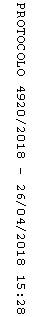 